Republic of the 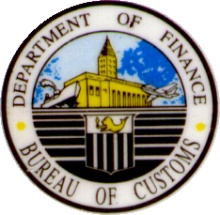 Department of FinanceBUREAU OF CUSTOMSCollection District II – BMANILA INTERNATIONAL CONTAINER PORTNOTICE OF PUBLIC AUCTION	Pursuant to the provisions of Section 2601 to 2610 of the Tariff and Customs Code of the Philippines, as amended, in relation to CAO 10-2007 dated November 28, 2007 and other relevant Customs Memorandum Orders, there will be Public Auction Sale through Sealed Bidding to be conducted by the Auction and Cargo Disposal Division, Manila International Container Port on:	                                                        Public Auction:     	21 January 2015Start of Auction			:	2:30 P.M.Place				: 	Conference Room, Office of the District Collector				Ground Floor, MICP Building				North Harbor, Isla Putting Bato, Tondo, ManilaPublic Viewing of Merchandise and pre-bid conference for all qualified bidders will be on:  20 January 2015	In the event of a failed bidding, the second auction shall be conducted on the third business day following the first bidding, except as to perishable items/goods, which may be auctioned again on the following business day. Terms and Conditions of Public Auction:Filing of Bidder’s Registration Form (with name, address and TIN), together with the latest certified true copy of Income and/or Business Tax Returns duly stamped and received by the Bureau of Internal Revenue (BIR) with a validated tax payment made thereon, and NFA License, at least two (2) days prior to the day of auction.Registration on the logbook for registered bidders indicating the name, address and TIN to be made with the Chief, ACDD one (1) day before the date of actual bidding until exactly an hour immediately preceding the time of actual bidding; thereafter registration is closed.Payment of non-refundable Php2,020.00 Registration Fee.Posting of duly receipted bond in cash or, manager’s check (which shall be subject to verification with the issuing bank) in an amount equivalent to twenty percent (20%) of the floor price for each sale lot. The bond shall be refunded to the losing bidder after the closing of the auction. The bond shall not, however, be required when the floor price of a sale lot is less than ten thousand pesos (Php10,000.00)Payment of highest bidder in cash or manager’s check at least fifty percent (50%) of the bid price on the spot upon announcement of the winning bid as duly certified to by the Auction Committee and the COA representative. The remaining balance of 50% shall be paid on the succeeding business day.Payments with Cashier’s / Manager’s Check / Cash to the BOC / MICP shall bear the following:Pay to the order of Land Bank of the Philippines-BOC MICP E.O.;For credit of the Bureau of Customs;For the account of: _______________;BidderThe auction shall be conducted through sealed bids, which shall be submitted and opened in public by the Auction Committee at a time, date and place specified in the Notice of Auction Sale. The highest bid shall be declared as the winner except when clustering occurs.  Clustering occurs when the difference between the highest and the second highest bid is within ten percent (10%) of the highest bid. In such case, an open-bidding shall be conducted among the bidders of the particular sale lot who are present with the highest bid serving as the new floor price. Only bids raised by three percent (3%) more than the new floor price shall be considered and the highest bid in the open-bidding shall be declared as the winner. Otherwise, the highest sealed bid shall be declared as the winner.A failed bidding shall be declared by the Auction Committee when any of the following circumstances occurs:When there is only sealed bid, the same shall not be opened;When there are two sealed bids but there is only one bid higher than the floor price;When the highest bidder fails to comply with any of the payments required in Section 9 thereof, said bidder shall be disqualified from participating further in the auction sale and when applicable, the negotiated sale thereof without prejudice to the forfeiture of the cash bond and any payment made and imposition of other sanctions as may be warranted.When a failed bidding is declared, the sale lot shall be offered in a second auction to be held on the third business day after the first failed auction at the same floor price without need of further advertisement/posting. In case of perishable goods, the second auction shall be conducted on the first business day following the first failed bidding.         For further details, please contact Mr. Gerardo M. Macatangay, Chief, Auction and Cargo Disposal Division, MICP,          Tel No.245-4101 loc. 2283 or 247-0977.M/GEN. ELMIR S. DE LA CRUZ (Ret.)District Collector, MICP Republic of the Department of FinanceBUREAU OF CUSTOMSCollection District II – BMANILA INTERNATIONAL CONTAINER PORTNOTICE OF PUBLIC AUCTIONMEMORANDUM for: 		The Chief, Auction & Cargo Disposal DivisionHereunder is the floor price of the following items/lots in line with the provisions of the TCCP, as amended, in relation to CMO 10-2007 dated November 28, 2008 to wit:Consignee: GOLDESC INT’L. TRADE		 S.I./A.P. No. 429-2014 Location : 2nd Floor MICP Building	                  Marks/No. Floor Price: 210,000.00                                         Date of Arrival: 6-13-2014Description/Particulars			 Retail Canvass                  Wholesale Price	Prepared by:                                                                             Reviewed by:			  					ARCEO ROJAS             			                        			Customs Appraiser- COO III 		     			                      	 		ACDD MICPAUCTION AND CARGO DISPOSAL DIVISIONThe District Collector of CustomsManila International Container PortNorth Harbor, Manila	Thru:  The Chief, Auction & Cargo Disposal Division             Subject:   	Arrival:  6-13-2014			S.I No. 429-2014     Date Inventoried :             Consignee/Address: GOLDESC Int’l. Trade            Entry No.             	           B/L No.                   Location: MICP 2ND FloorSir:	Submitted hereunder is an Inventory Report conducted on the above captioned shipment, to wit:  	ROBERTO  MONTEMAYOR                                                                                  ACDD-Examiner                                                                                                                            	FRED RAMOS	ESS-MICPSale Lot No. 68-12-01-14Consignee: RMJR GRAINSS.I. No. 374-2014S.I. No. 375-2014S.I. No. 376-2014S.I. No. 377-2014S.I. No. 379-2014S.I. No. 378-2014Dates of Arrival: 11-3-2013                            11-5-2013“PROCEEDS TO BE HELD IN TRUST”Floor Price: Php9,728,760.00                          @ 25.84/kg.More Than One (1) year Old Stock of White Rice More or Less  Seven Thousand Five Hundred Thirty  Bags (7,530 bags)@ 50 kgs/ bag (376,500kgs)15 x 20 containersCAIU2652210; CMAU1656955; BMOU2745139; BMOU2832845SEGU1482610; SEGU1754391; KKTU7018724; AKLU6000146CAIU2184969; CAIU2113250; FCIU3098251; FSCU7471486GLDU5768395; REGU3136010; HMCU3012577 “ AS IS WHERE IS ”Location:  ICTSIAdditional Requirements:NFA License Wholesaler/RetailerRepresentatives from ESS, CIIS, POS and ODC shall be invited to witness the release.Sale Lot No. 69-12-02-14 Consignee: UNIVERSAL PACIFIC                     FOOD CORP.S.I. No. 380-2014Dates of Arrival: 11-7-2013                            11-9-2013“PROCEEDS TO BE HELD IN TRUST”Floor Price: Php2,687,360.00                          @ 25.84/kg.More Than One (1) year Old Stock of White Rice More or Less  Two Thousand Eighty Bags (2,080 bags)@ 50 kgs/ bag (104,000kgs)4 x 20 containersBMOU2044057; EGSU3115421; DRYU2674268; DFSU2167644 “ AS IS WHERE IS ”Location:  ICTSIAdditional Requirements:NFA License Wholesaler/RetailerRepresentatives from ESS, CIIS, POS and ODC shall be invited to witness the release.Sale Lot No. 70-12-03-14 Consignee: MALINGAS MULTI PURPOSES.I. No. 388-2014S.I. No. 041-2014Date of Arrival: 11-6-2013                            11-13-2013“PROCEEDS TO BE HELD IN TRUST”Floor Price: Php3,888,920.00                          @ 25.84/kg.More Than One (1) year Old Stock of White Rice More or Less  Three Thousand Ten  Bags (3,010 bags)@ 50 kgs/ bag (150,500 kgs)6 x 20 containersDRYU2769677; DRYU2576657; EGHU3020533TEMU3562310; TEMU3797423; TGHU0272243 “ AS IS WHERE IS ”Location:  ICTSIAdditional Requirements:NFA License Wholesaler/RetailerRepresentatives from ESS, CIIS, POS and ODC shall be invited to witness the release.Sale Lot No. 71-12-04-14 Consignee:  MALINGAS MULTI PURPOSE S.I. No. 390-2014S.I. No. 389-2014Date of Arrival: 11-16-2013“PROCEEDS TO BE HELD IN TRUST”Floor Price: Php4,879,062.50                          @ 32.50/kg.More Than One (1) year Old Stock of Jasmine  Rice More or Less  Six Thousand five   (6,005 bags)@ 25 kgs/ bag (150,125kgs)6  x 20 containersHMCU3040368; EMCU3907796; EMCU3370412EISU3772179; EGHU3085787; TEMU3451214 “ AS IS WHERE IS ”Location:  ICTSIAdditional Requirements:NFA License Wholesaler/RetailerRepresentatives from ESS, CIIS, POS and ODC shall be invited to witness the release.Sale Lot No. 72-12-05-14Consignee: DAEROUK INDUSTRY CORP. S.I. No. 098-2013Export Declaration No. 108850 dated 22 July 2013Floor Price: Php2,342,800.0010x20’ containers x 12 pallets per containerScrap Automotive BatteriesContainer Nos. GLDU5368608            TRHU1623513GESU1284610             BSIU2333970HDMU2480894           BSIU2569098CAIU2298811             DFSU2257990HDMU2511911           FCIU4724914- “ AS IS WHERE IS ”Location: ICTSI Additional Requirements:Bidder must possess DENR Environmental Clearance Certificate issued by the Environmental Management Bureau (EMB).Sale Lot No. 75-12-08-14Consignee: LIONS ROCK INTERNATIONAL                    MARKETING S.I. No. 065-2014(MICP)Date of Arrival: 1-3-2014Floor Price: Php3,924,028.591x40’container 1,055 units 32 inches LED TV branded “HiSense”, made in China8 Unit 48 inches LEV TV  branded “HiSense”, made in China3 boxes Remote Control at 30 pcs./box=90 pcs.120 units “SKYPE” Camera5 boxes Sensor at 40 pcs./box=200 pcs.3 boxes 3D Eye Glasses at 28 pcs./box=84 pcs.3 boxes TV Mainboard at 9 pcs./box=27 pcs.Container No.  CCLU7017959 “ AS IS WHERE IS ”Location:  ICTSISale Lot No. 76-12-09-14Consignee:  MANILA FORWARDERS PHILS. S.I. No. 419-2014(MICP)Date of Arrival: 5-9-2014Floor Price: Php117,118.461 unit – Brand New Machine Bearing mark: CNC3040T Router ENGRAVER Engraving Drilling Milling1 unit – Used KODAK Photo Printer “ AS IS WHERE IS ”Location:  MICP GROUNDSale Lot No. 77-12-10-14Consignee:  SHIMEX TRADINGS.I. No. 099-2014(MICP)Date of Arrival: 2-28-2014Floor Price: Php22,560.00EIGHT (8) Cans at 20 Ltrs./can of Kurecut Grinding Fuild Coolant “ AS IS WHERE IS ”Location:  MICP GROUNDSale Lot No. 86-01-21-14Consignee: GOLDESC INT’L. TRADES.I. No. 429-2014Date of Arrival: 6-13-2014Floor Price: Php210,000.00Industrial Rubberized Cotton GlovesApproximately Sixty Thousand (60,000) pairs Two Hundred Fifty (250) BoxesMade in China“ AS IS WHERE IS ”Location:  2nd Floor MICP Building   1. The price arrived at by computing the total landed cost based on the VRIS Value of the      same, like, similar items plus duties & taxes ; or2.  In the absence of a VRIS Value, the price/amount arrived at through any of the following methods-      2.1. A price not less than the wholesale value or the canvassed domestic wholesale price of    same, like or similar articles and in the usual wholesale quantities and in the ordinary course of trade, as determined by the concerned examiners/appraisers subject  to the approval of theChief, ACDD and the District Collector                         “PROPOSED APPRAISAL OF LOT FOR AUCTION”Industrial Rubberized Cotton GlovesApproximately Two Hundred Fifty (250) boxes x 20 packs x 12 pairs/pack = Sixty Thousand (60,000) pairs. 250x20x12= 60,000 pairs x P 3.50P 210,000.00 suggested floor price 2.2  the domestic wholesale price arrived at through backward computation using as the        Average of the three (3) canvassed retail prices;       I N V E N T O R Y    R E P O R TQUANTITY AND DESCRIPTIONREMARKSTwo Hundred Fifty (250) boxes approximately Containingx20packsx12pairs 